.HEEL SPLITS, HITCHESOn counts 5-8, weight should remain on leftHITCHESSTEP LOCKS WITH BRUSHESSTEP ½ TURN, WALKSTOE FANS, TOES, HEELS, HEELS, TOESOn count 8 you should be in a home positionSTEP SLIDES, VINE ¼ TURNVINE RIGHT, VINE LEFTKICK BALL CHANGE, WALK, STOMPWeight should be on both feetREPEATAll Kabobiled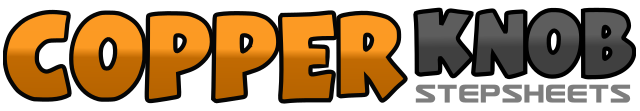 .......Count:64Wall:4Level:Improver.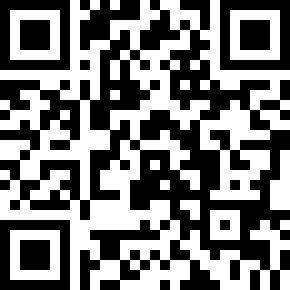 Choreographer:Bryan McWherter (USA)Bryan McWherter (USA)Bryan McWherter (USA)Bryan McWherter (USA)Bryan McWherter (USA).Music:Mixed up Mess of a Heart - Danni LeighMixed up Mess of a Heart - Danni LeighMixed up Mess of a Heart - Danni LeighMixed up Mess of a Heart - Danni LeighMixed up Mess of a Heart - Danni Leigh........1-2On balls of both feel split heels, bring heels back together3-4Repeat 1-25-6Present right heel forward, hitch right leg in front of left leg7-8Present right heel forward, flick right leg out to right side1-2Present right heel forward, hitch right leg in front of left leg3-4Repeat steps 1-2 of this section5-6Step forward onto right foot, hitch left leg behind right7-8Step back onto left foot, hitch right leg in front of left1-4Step right foot forward, lock left foot behind right, step right forward, brush left next to right5-8Step left foot forward, lock right foot behind left, step left forward, brush left next to left1-2Step forward onto the ball of the right foot, hold3-4Make a ½ turn to your left putting weight on left, hold5-8Walk forward right, left, stomp right next to left, hold1-2With weight on right heel fan right toe out, bring right toe in3-4With weight on left heel fan left toe out, bring left toe in5-6On the heels of both feet fan both toes out, on the toes of both feet fan both heels out7-8On the toes of both feet fan both heels in, on the heels of both feet fan both toes in1-2Step right foot out to right side, slide & step left foot next to right3-4Step right foot out to right side, slide & step left foot next to right5-8Step left foot out to left side, step right foot behind left, step left foot out ¼ turn to the left, brush right foot next to left1-4Step right foot out to right side, step left foot behind right, step right foot out to right side, brush left foot next to right5-8Step left foot out to left side, step right foot behind left, step left foot out to left side, stomp right foot next to left1-4Kick right foot forward, step right foot back, step left foot next to right, hold5-8Step forward right, step forward left, stomp right next to left, hold